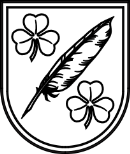 LATVIJAS  REPUBLIKASKRĪVERU  NOVADA  DOMEReģistrācijas Nr.90000074704, Daugavas iela 59, Skrīveri, Skrīveru novads, LV-5125,
tālrunis 65197675, fakss 65197747, e-pasts: dome@skriveri.lvSAISTOŠIE  NOTEIKUMISkrīveru  novadā2018.gada 29.martā			Nr. 6APSTIPRINĀTISkrīveru novada domes2018.gada 29.marta sēdēlēmums Nr.4, prot.Nr.4Skrīveru novada pašvaldības līdzfinansējuma piešķiršanas kārtība nekustamo īpašumu pieslēgšanai centralizētajiem ūdensapgādes un kanalizācijas tīkliem.Izdoti saskaņā ar Ūdenssaimniecības pakalpojumu likuma 6. panta sesto daļuVispārīgie jautājumiSaistošie noteikumi (turpmāk – Noteikumi) nosaka kārtību, kādā Skrīveru novada pašvaldība (turpmāk – Pašvaldība) piešķir līdzfinansējumu tās administratīvajā teritorijā esošu fiziskām personām piederošu nekustamo īpašumu pieslēgšanai centralizētajiem ūdensapgādes un/vai kanalizācijas tīkliem ar mērķi veicināt kanalizācijas un ūdensvada tīklu sakārtošanu un samazināt vides piesārņojumu.Noteikumos lietoti šādi termini: Pretendents – fiziska persona, nekustamā īpašuma īpašnieks vai nekustamā īpašuma zemes nomnieks, īrnieks, vai nekustamā īpašuma tiesiskais valdītājs;Pieslēgums – ūdensapgādes vai kanalizācijas tīkli (to izbūve) Pretendenta nekustamajā īpašumā esošo ūdensapgādes vai kanalizācijas sistēmu savienošanai (tieši vai pastarpināti) attiecīgi ar centralizētā kanalizācijas vai ūdensvada maģistrālo vadu pieslēguma vietām. Pieslēguma izbūve neietver iekšējās sadzīves kanalizācijas vai ūdensvada sistēmas izbūvi vai rekonstrukciju.Līdzfinansējumu par katru Pieslēgumu piešķir, pamatojoties uz šiem Noteikumiem, Pašvaldības attiecīgā gada budžetā šim mērķim paredzēto finanšu līdzekļu ietvaros. Līdzfinansējums tiek piešķirts pieteikumu saņemšanas secībā.Pieslēguma ierīkošanas līdzfinansējuma apjomsLīdzfinansējums tiek piešķirts 25 euro (divdesmit pieci eiro) apmērā par vienu garuma metru katra Pieslēguma izbūvei gan ūdensapgādes, gan kanalizācijas tīklam, bet ne vairāk kā 800 euro (astoņi simti eiro) par vienu Pieslēgumu. Prioritāri īpašumam tiek līdzfinansēts pieslēgums kanalizācijas tīklam.III. Pieteikumu līdzfinansējuma saņemšanai iesniegšanas un izskatīšanas kārtībaLīdzfinansējumu var piešķirt Pretendentam, kuram nav nekustamā īpašuma nodokļa parāds par attiecīgo nekustamo īpašumu vai jebkādas citas parādsaistības pret Pašvaldību, vai par attiecīgajām parādsaistībām ir noslēgta vienošanās par to atmaksu.Līdzfinansējuma saņemšanai Pretendents iesniedz Sabiedrībā ar ierobežotu atbildību „Skrīveru saimnieks” (turpmāk - SIA „Skrīveru saimnieks”) iesniegumu, kuram pievieno nekustamā īpašuma piederību apliecinoša dokumenta kopiju un īpašnieka vai tiesiskā valdītāja piekrišanu, ja iesniegumu iesniedz nomnieks vai īrnieks.SIA „Skrīveru saimnieks” divu nedēļu laikā apseko objektu un izstrādā Tehniskos noteikumus, kuros norāda Pieslēgumu izbūves nosacījumus un katra nepieciešamā Pieslēguma garumu (metru skaitu) ūdensapgādes vai kanalizācijas sistēmu pieslēgšanai centralizētajiem kanalizācijas vai ūdensvada tīkliem.Informāciju par Pretendentu ar visiem pamatojuma dokumentiem un savu atzinumu SIA „Skrīveru saimnieks” iesniedz Skrīveru novada domes (turpmāk – Dome)  Finanšu un tautsaimniecības komitejai.Lēmumu par līdzfinansējuma piešķiršanu vai atteikumu piešķirt līdzfinansējumu pieņem Dome, pamatojoties uz Finanšu un tautsaimniecības komitejas ieteikumu.Ja Domes lēmums par līdzfinansējuma piešķiršanu ir pozitīvs, 10 darba dienu laikā Pašvaldība sagatavo un piedāvā Pretendentam slēgt rakstisku Vienošanos par līdzfinansējuma saņemšanas kārtību.Līdzfinansējuma saņemšanai Pretendentam pieslēguma izbūve jāveic saskaņā ar būvniecību reglamentējošiem normatīvajiem aktiem, SIA „Skrīveru saimnieks” izsniegtajiem Tehniskajiem noteikumiem un jāpabeidz ne vēlāk kā 3 mēnešu laikā no Vienošanās noslēgšanas dienas, ja Domes lēmumā par līdzfinansējuma piešķiršanu nav noteikts garāks termiņš.Pēc pieslēguma izbūves Pretendents par to informē SIA „Skrīveru saimnieks”, kurš nekavējoties pārbauda pieslēguma izbūvi, noplombē komercuzskaites mēraparātu, noslēdz līgumu par kanalizācijas vai ūdensapgādes pakalpojuma sniegšanu un iesniedz Pašvaldībai atzinumu par Pieslēguma līdzfinansējuma saņemšanas nosacījumu izpildi.Pēc iepriekšējā punktā minētā atzinuma saņemšanas no SIA „Skrīveru saimnieks” Pašvaldība ieskaita līdzfinansējumu Pretendentam Vienošanās norādītajā bankas kontā.IV. Noslēguma jautājumiSaistošie noteikumi attiecas tikai uz no jauna veidojamiem Pieslēgumiem. Saistošie noteikumi stājas spēkā likuma “Par pašvaldībām” 45.panta noteiktajā kārtībā.Priekšsēdētājs								A.ZālītisPASKAIDROJUMA RAKSTS Skrīveru novada domes saistošajiem noteikumiem  „Skrīveru novada pašvaldības līdzfinansējuma piešķiršanas kārtība nekustamo īpašumu pieslēgšanai centralizētajiem ūdensapgādes un kanalizācijas tīkliem”Priekšsēdētājs								A.Zālītis1. Projekta nepieciešamības pamatojumsEiropas Kohēzijas fonda ietvaros Skrīveru novadā izbūvēti jauni ūdensvada un kanalizācijas tīkli, līdz ar to nepieciešams veicināt iedzīvotāju pieslēgšanos centralizētajai ūdensapgādes un kanalizācijas sistēmai. Ņemot vērā to, ka katram kanalizācijas pieslēgumam ir ne tikai finansiāls ieguvums ūdenssaimniecības pakalpojumu sniedzējam, bet arī pozitīvs ieguldījums apkārtējās vides tīrības nodrošināšanā, svarīgi ir panākt, ka pirmkārt iedzīvotāji pieslēdzas centralizētās kanalizācijas tīklam. Saskaņā ar likuma „Par pašvaldībām” 15.panta pirmās daļas pirmo punktu, pašvaldībām ir noteikta autonomā funkcija organizēt iedzīvotājiem komunālos pakalpojumus (ūdensapgāde un kanalizācija […]; notekūdeņu savākšana, novadīšana un attīrīšana) neatkarīgi no tā, kā īpašumā atrodas dzīvojamais fonds. Pamatojoties uz Ūdenssaimniecības pakalpojumu likuma 6. panta sesto daļu, vietējās pašvaldības dome var izdod saistošos noteikumus par līdzfinansējumu nekustamā īpašuma pieslēgšanai centralizētajai ūdensapgādes sistēmai vai centralizētajai kanalizācijas sistēmai, nosakot līdzfinansējuma apmēru un tā saņemšanas nosacījumus.2. Īss projekta satura izklāstsSaistošie noteikumi nosaka kārtību, kādā Skrīveru novada pašvaldība piešķir līdzfinansējumu nekustamā īpašuma pieslēgšanai centralizētajiem ūdensapgādes un/vai kanalizācijas tīkliem ar mērķi veicināt kanalizācijas un ūdensvada tīklu sakārtošanu un samazināt vides piesārņojumu. Skrīveru novadā šobrīd iespējami 123 pieslēgumi ūdensvadam un 97 pieslēgumi kanalizācijas tīklam. 2018.gadā plānoti 12 pieslēgumi.3. Informācija par plānotā projekta ietekmi uz pašvaldības budžetuSaistošo noteikumu pieņemšana palielinās plānotos pašvaldības budžeta izdevumus 2018.gadā aptuveni par 10 000 euro.4. Informācija par plānotā projekta ietekmi uz uzņēmējdarbības vidi pašvaldības teritorijāAr šiem noteikumiem tiks atvieglota un uzlabota centralizētā ūdensvada un kanalizācijas pakalpojuma pieejamība pašvaldības iedzīvotājiem.5. Informācija par administratīvajām procedūrāmIesniegums līdzfinansējuma piešķiršanai jāiesniedz pakalpojuma sniedzējam SIA „Skrīveru saimnieks”, kas izstrādās tehniskos noteikumus pieslēguma izbūvei. Atzinumu par līdzfinansējumu sniedz Skrīveru novada domes Finanšu un tautsaimniecības komiteja. Skrīveru novada dome pieņem lēmumu par līdzfinansējuma piešķiršanu. 10 darba dienu laikā pašvaldība sagatavo un piedāvā pretendentam slēgt rakstisku vienošanos par līdzfinansējuma saņemšanas kārtību.